             Universiteti i Prishtinës "HASAN PRISHTINA"                                   University of Prishtina "HASAN PRISHTINA"Fakulteti JuridikJuridikLista e studentëve të notuar2020/2021 - Afati i QershoritBashkim JupolliE drejta procedurale penale - pjesa e posaçme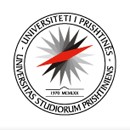 Printuar më: 06/07/2021                                                                                                                                                 Bashkim Jupolli                                                                                                                                              NënshkrimiKonsultimet do mbahen më: 08/07/2021.Dita: Enjte. Ora 11:00: Amfiteatri i Vogël.Nr.StudentiRegjistri IDPikët/Nota1Aferdite Baftjar Gashi17040110017760/72Arbesa Basri Kastrati17040110056865/73Ardian Faik Morina17040110034658/64Art Ali Halimi1704011005830/5 – Mungon në provim.5Auron Abdurrahim Islami1704011005410/56Aziz Lavdim Pllana17040110000613/57Blinera Mexhit Beka17040110071147/58Dardan Haki Morina16040110040448/59Donjeta Sadik Gjonbalaj17040110036054/610Elza Shkelzen Ejupi1704011003860/5 – Mungon në provim.11Faik Afrim Sylaj17040110026548/512Fatbardh Lulzim Mjeku1704011001620/5 – Mungon në provim.13Fatjona Arsim Gegaj17040110047250/614Flondra Rexhep Blakçori1704011003910/0 – Abstenon.15Genc Luan Ibrahimi17040110022279/816Gent Bekim Matoshi17040110039382/917Gjeraqina Shpend Zhuri1004011102780/5 – Mungon në provim.18Gresa Valdet Gashi17040110067350/619Ilir Agim Musa1504011105110/520Jetlir Afet Morina17040110047874/821Jetlira Mehmet Buzhala17040110014290/1022Laureta Raif Gervalla17040110076675/823Lea Fatmir Mushica17040110035963/724Leonora Naser Fazliu17040110078576/825Liberta Afrim Bilalli17040110023944/526Lirie Deli Bardhi1704011000730/5 – Mungon në provim.27Llucija Luigj Shahini1704011004580/5 – Mungon në provim.28Mimoza Xhavit Kastrati16040110052528/529Mirishahe Enver Tasholli14040111012639/530Qëndresë Deli Bardhi1704011000750/5 – Mungon në provim.31Qlirim Arsim Nuredini17040110001747/532Rina Nysret Gashi17040110026466/733Rinesa Salih Karpuzi17040110073165/734Shkëlqim Ahmet Nuredini17040110001886/935Visar Gani Ismaili17040110063753/636Vjosë Safet Hajdari16040110073335/537Xheneta Enver Haziri17040110080169/7